Moja miejscowość, mój region.Temat: Budynki w mojej miejscowości.Cele główne- zwracanie uwagi na architekturę miejscowości zamieszkania,- rozwijanie umiejętności matematycznych,- rozwijanie spostrzegawczości i percepcji słuchowej,- rozwijanie sprawności ruchowej.Cele operacyjneDziecko:- wypowiada się na temat budynków znajdujących się w miejscowości jego zamieszkania,- układa i nazywa wybrane figury (koło, trójkąt),- słucha uważnie poleceń nauczyciela,- prawidłowo wykonuje ćwiczenia ruchowe.Swobodne rozmowy na temat różnorodności domów.(książki dotyczące budownictwa)Nauczyciel zwraca uwagę dzieci na różnorodność zabudowy. Wymienia rodzaje domów, np.:- domy drewniane,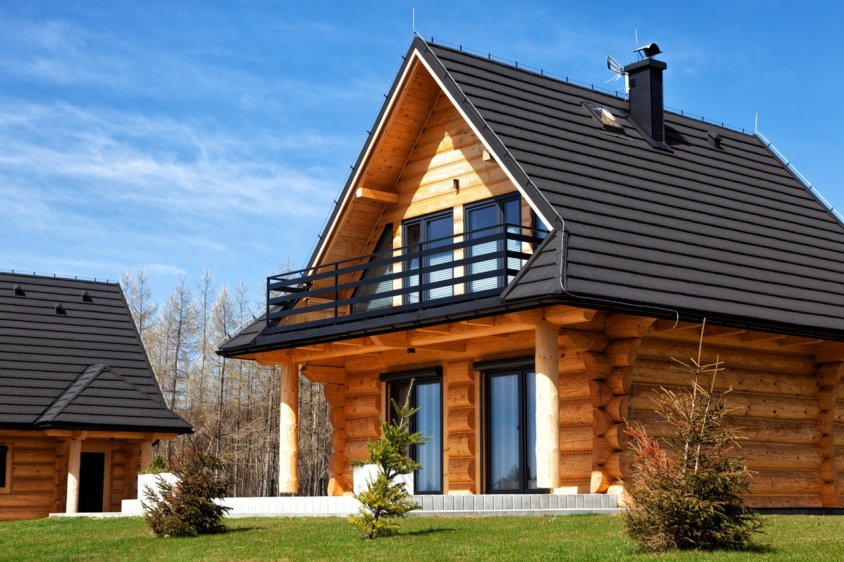 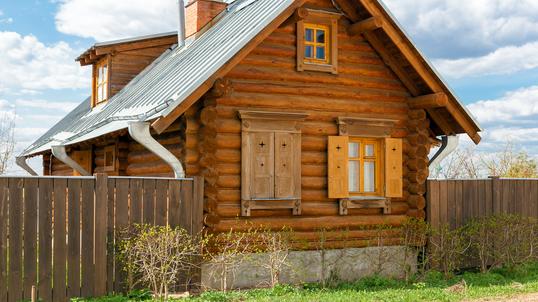 - domy murowane jednorodzinne,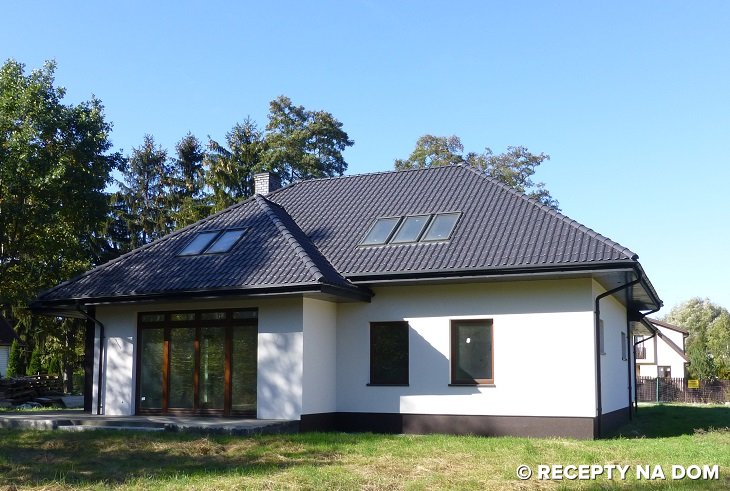 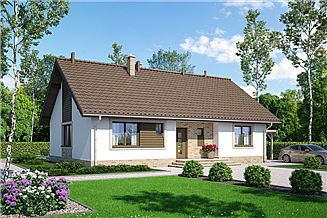 - bloki,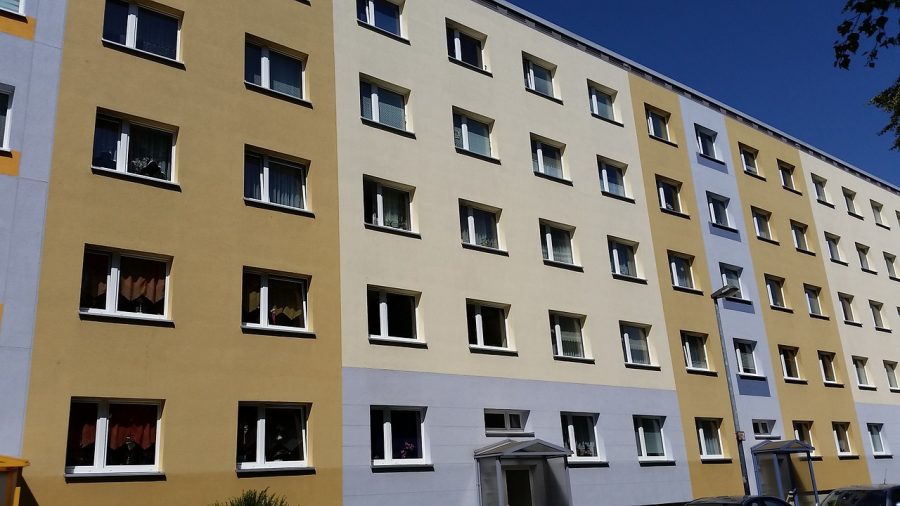 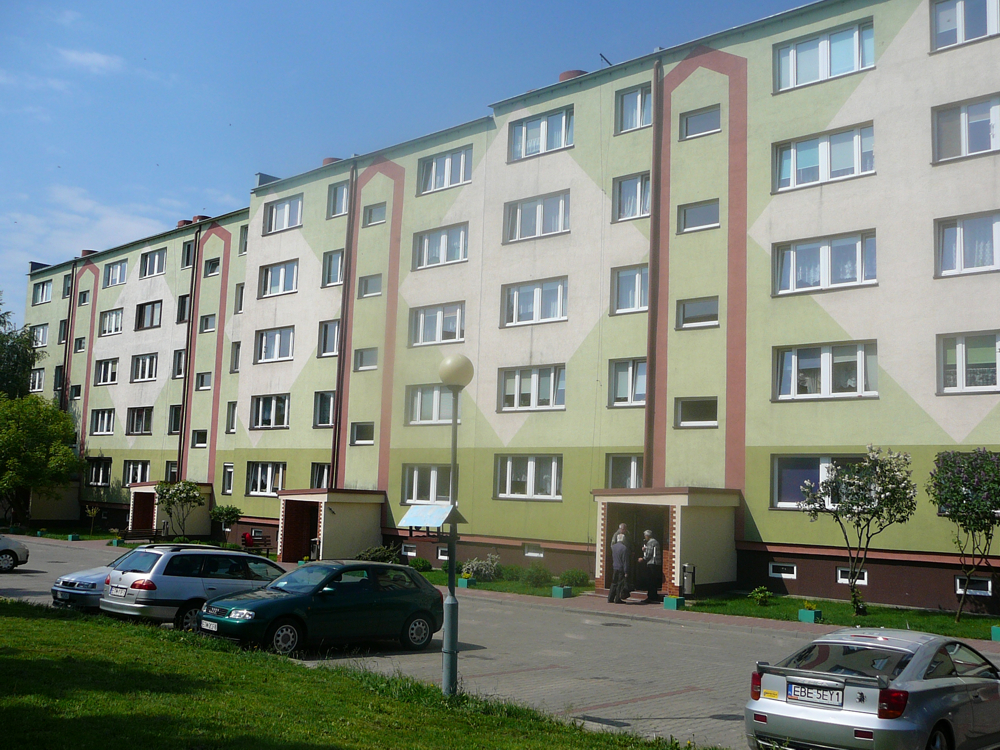 - wieżowce,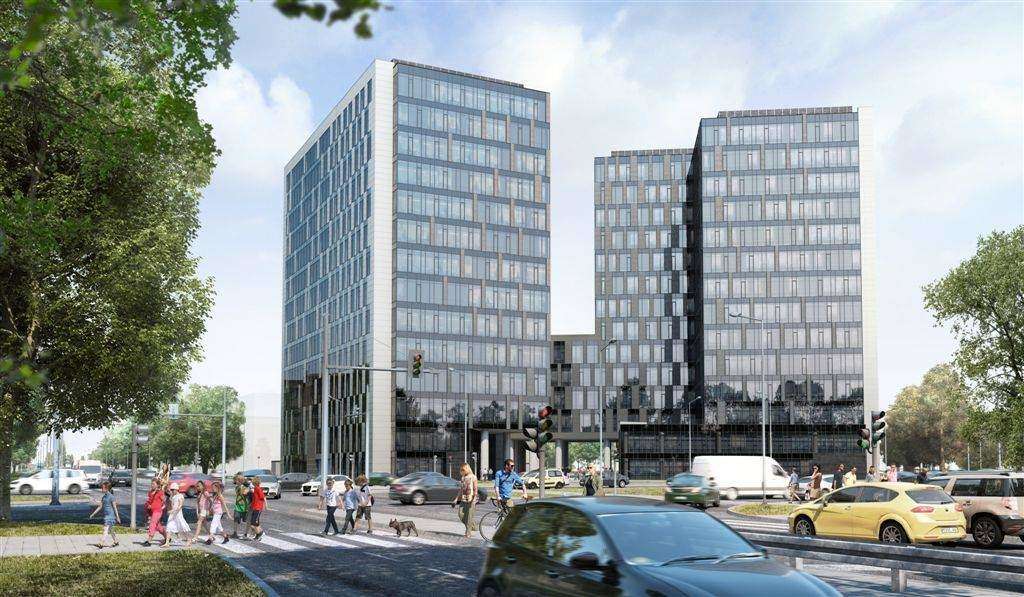 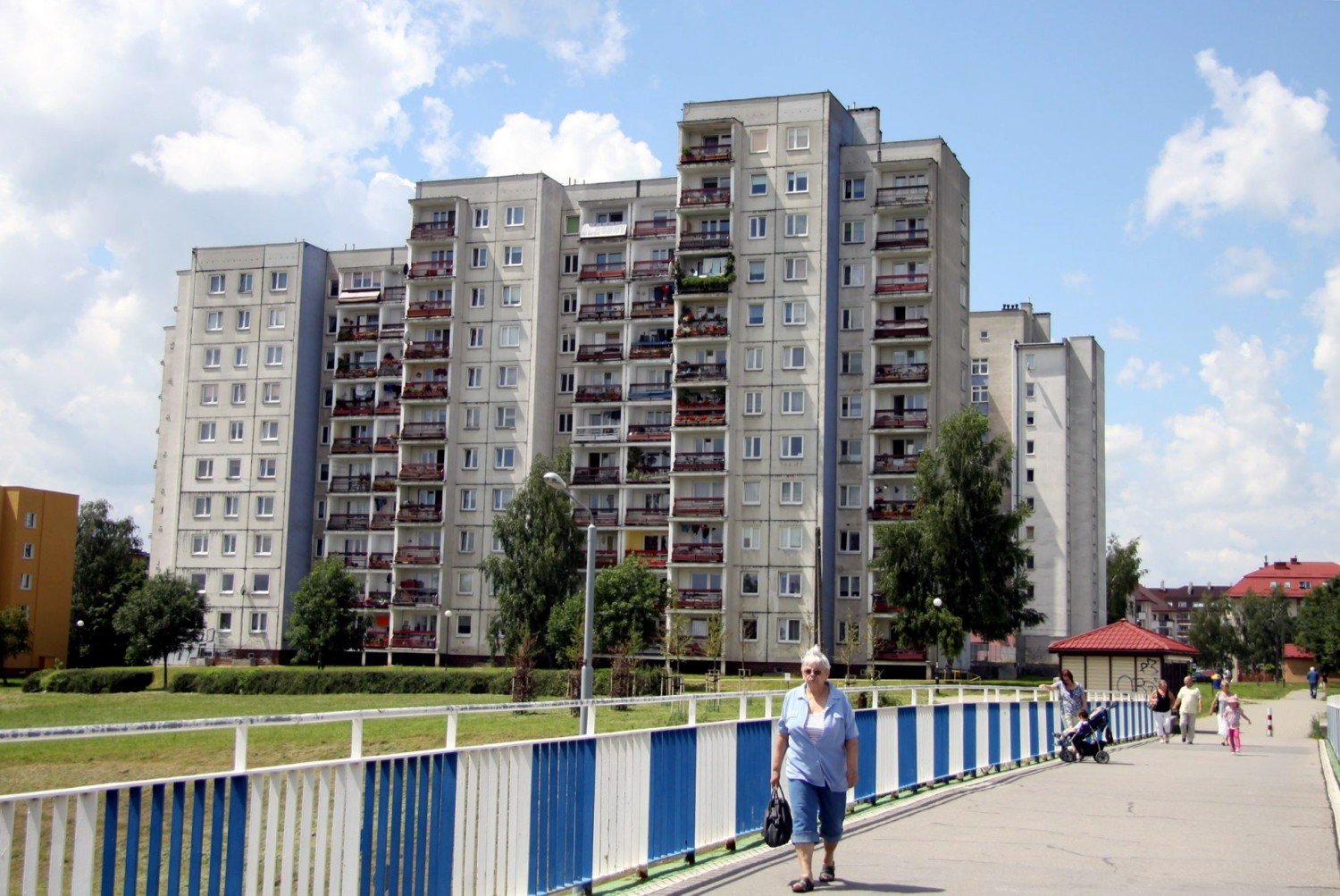 Zabawa twórcza Dom.    Nauczyciel pyta dzieci, jakie budynki znajdują się w ich okolicy. Chętne dzieci patrzą na zawieszone na ścianach obrazki i wypowiadają się. Opisują wygląd budynków.     Nauczyciel rozkłada na dywanie papierowe figury geometryczne. Prosi dzieci, aby nazwały, opisały i przeliczyły figury, a następnie zastanowiły się, jak je ułożyć, aby utworzyły dom.     Dzieci układają na dużym prostokącie 1 mały prostokąt (drzwi), dwa kółka (okna), trójkąt (dach) itp.https://www.youtube.com/watch?v=ranx-T904iI    Piosenkahttps://www.youtube.com/watch?v=P5nkMmCVp00  Film edukacyjny budujemy dom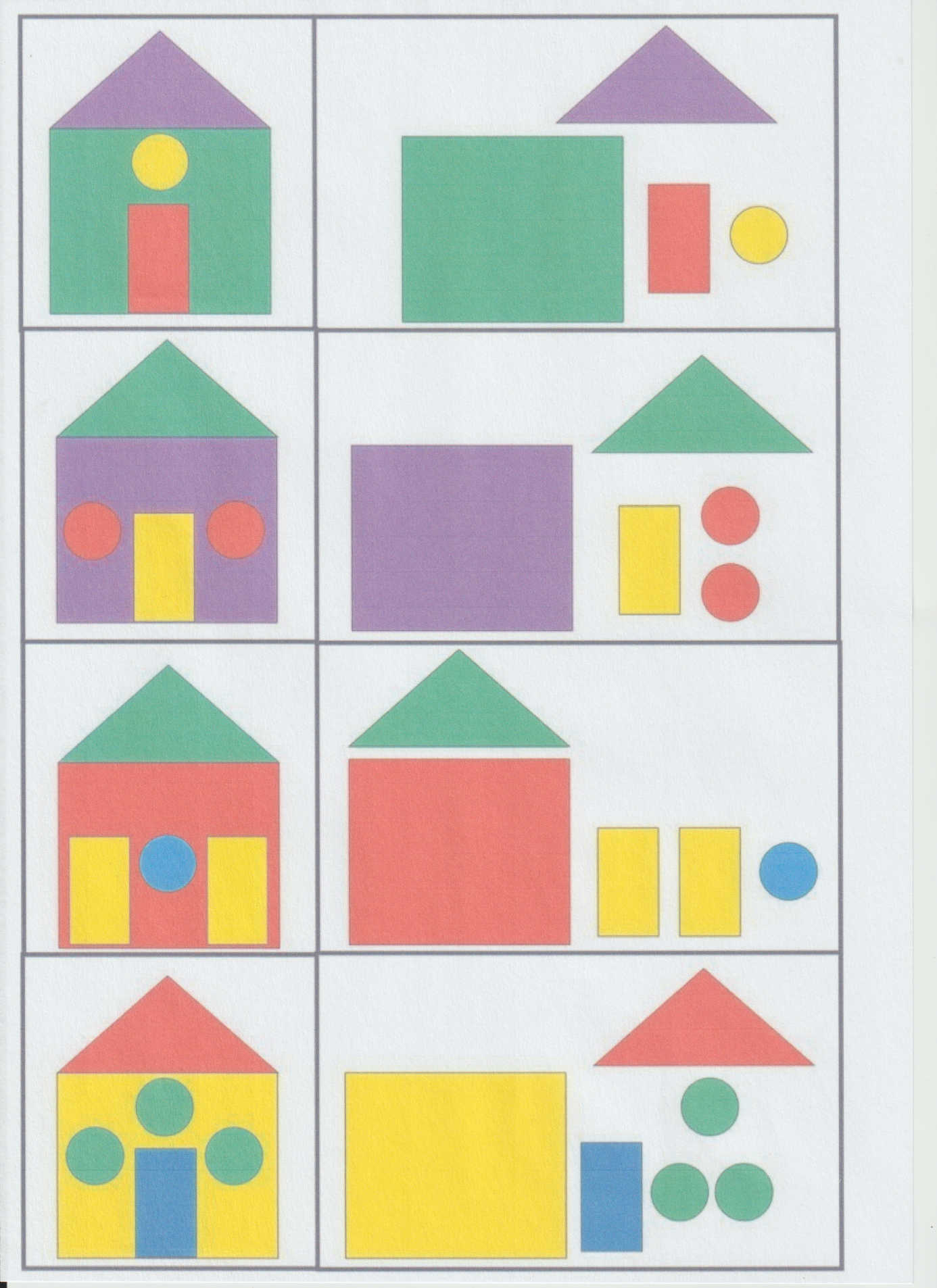 Labirynt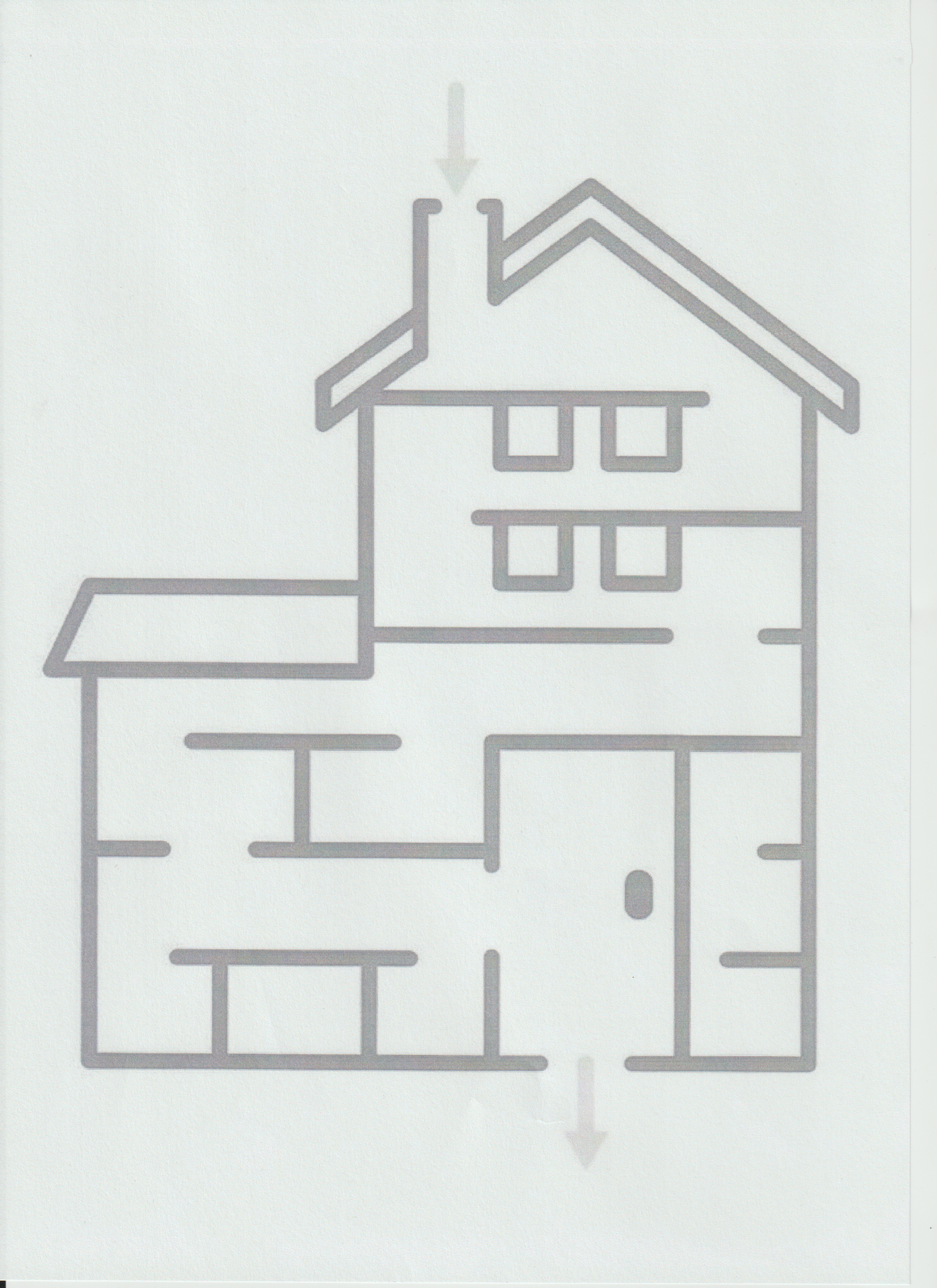 Dom niski i dom wysoki.    Nauczyciel pokazuje dzieciom różne domy. Wskazuje dom niski i dom wysoki. Pyta dzieci, który dom jest według nich charakterystyczny dla wsi, a który dla miasta, jakie budynki znajdują się w ich miejscowości zamieszkania: niskie czy wysokie. Chętne dzieci wypowiadają się. Następnie dzieci z pomocą N. opisują wygląd budynków. Wskazują, który budynek ma małe okna, a który – duże. Przeliczają okna i drzwi w każdym domu, posługując się liczebnikami głównymi w zakresie 5 i więcej.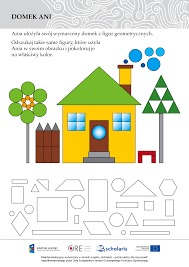 Karty pracy:Dorysuj tyle okien, żeby w każdym domu było po 7 okien.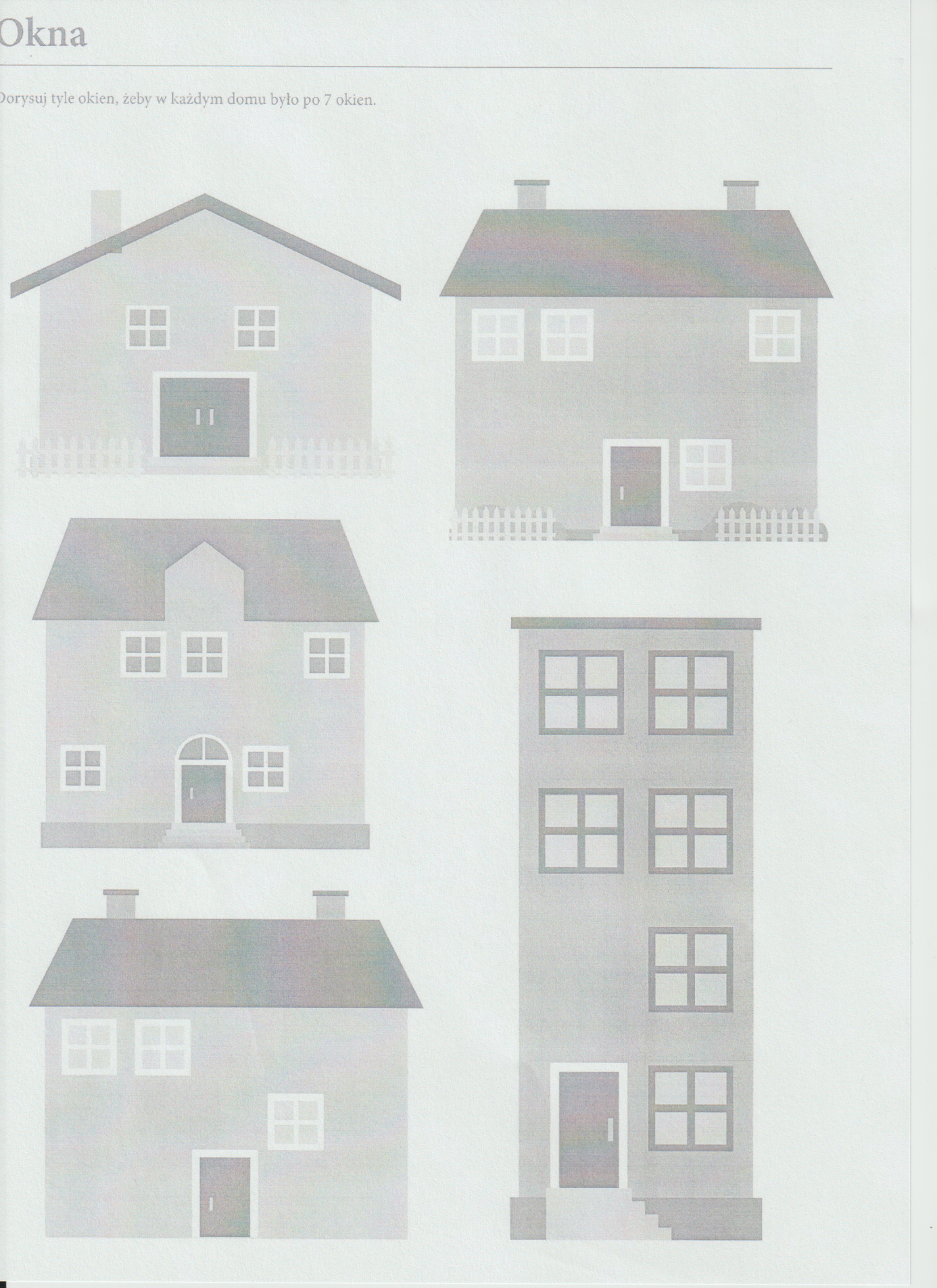 Popraw po śladzie.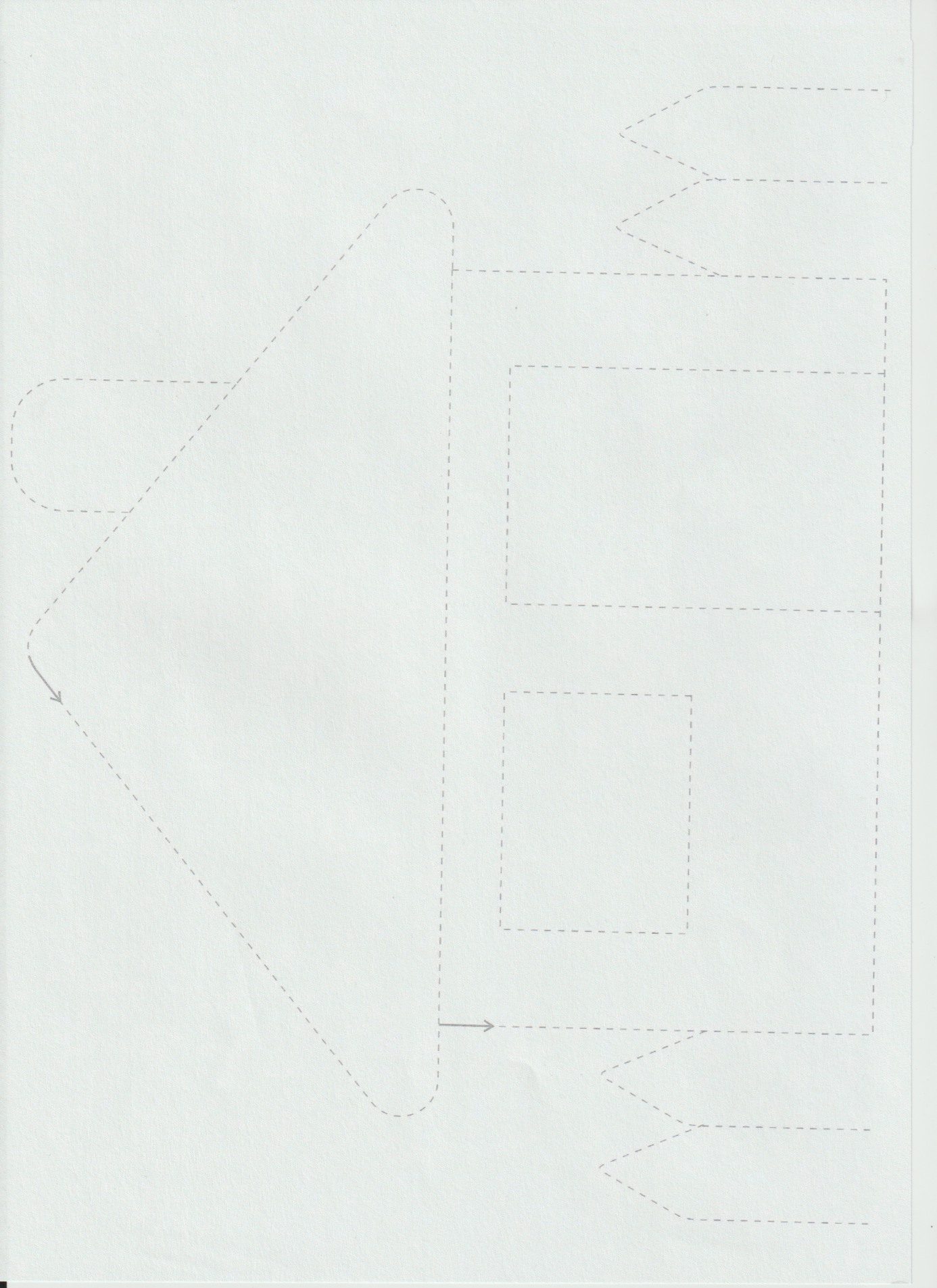 Popraw po śladzie i pokoloruj domek.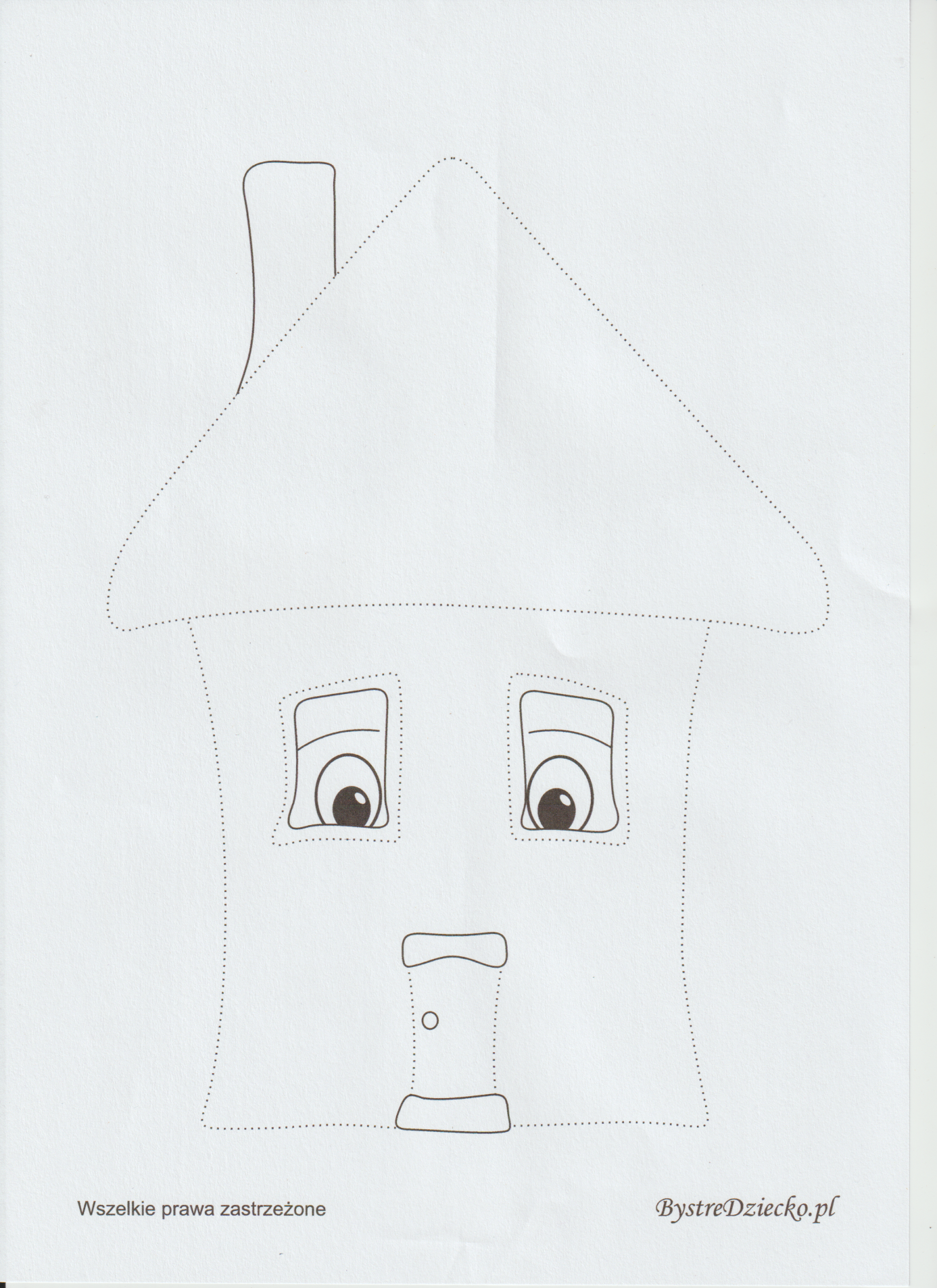 Zabawa ruchowa z elementem skoku – Przeskocz przeszkodę.Zabawa ruchowa z elementem równowagi- Chodniki w mieście.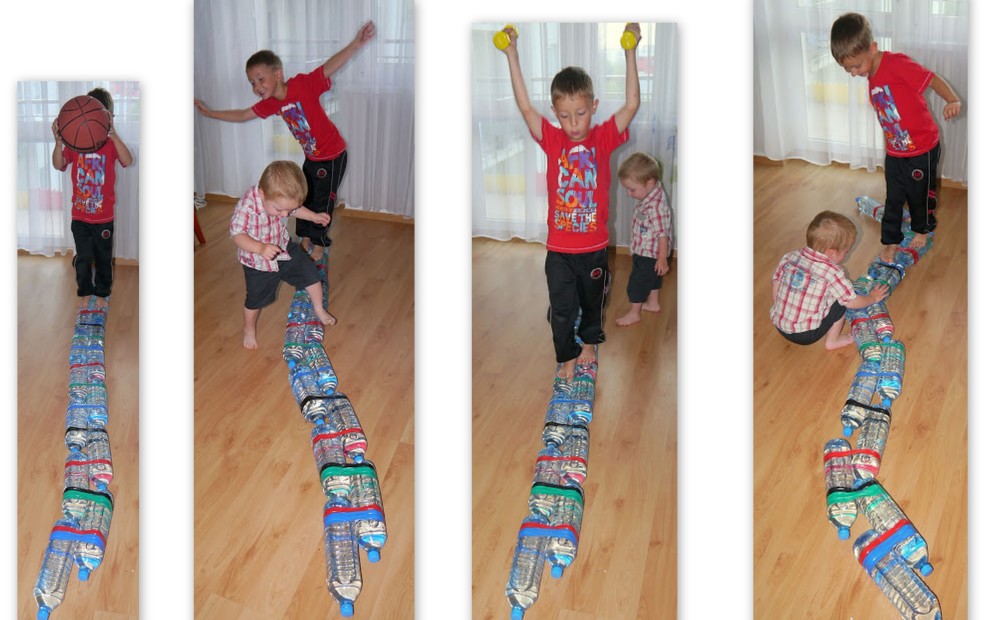 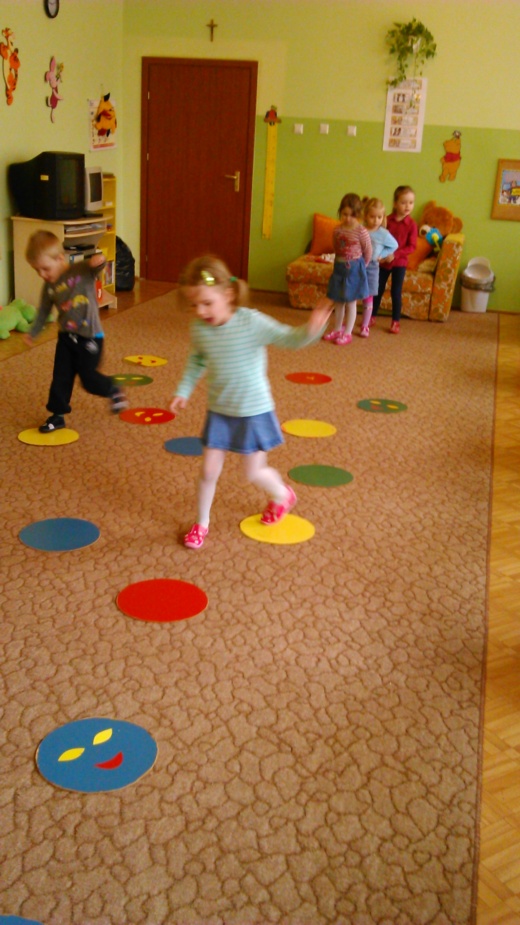 Ręce w dole, ręce w górze,Rysujemy koło duże,Skok do góry, ręce w bok,Teraz w przód zrób jeden krok,Skok do tyłu, skok na jednej nodze,Teraz usiądź na podłodze.Moje obowiązki w domu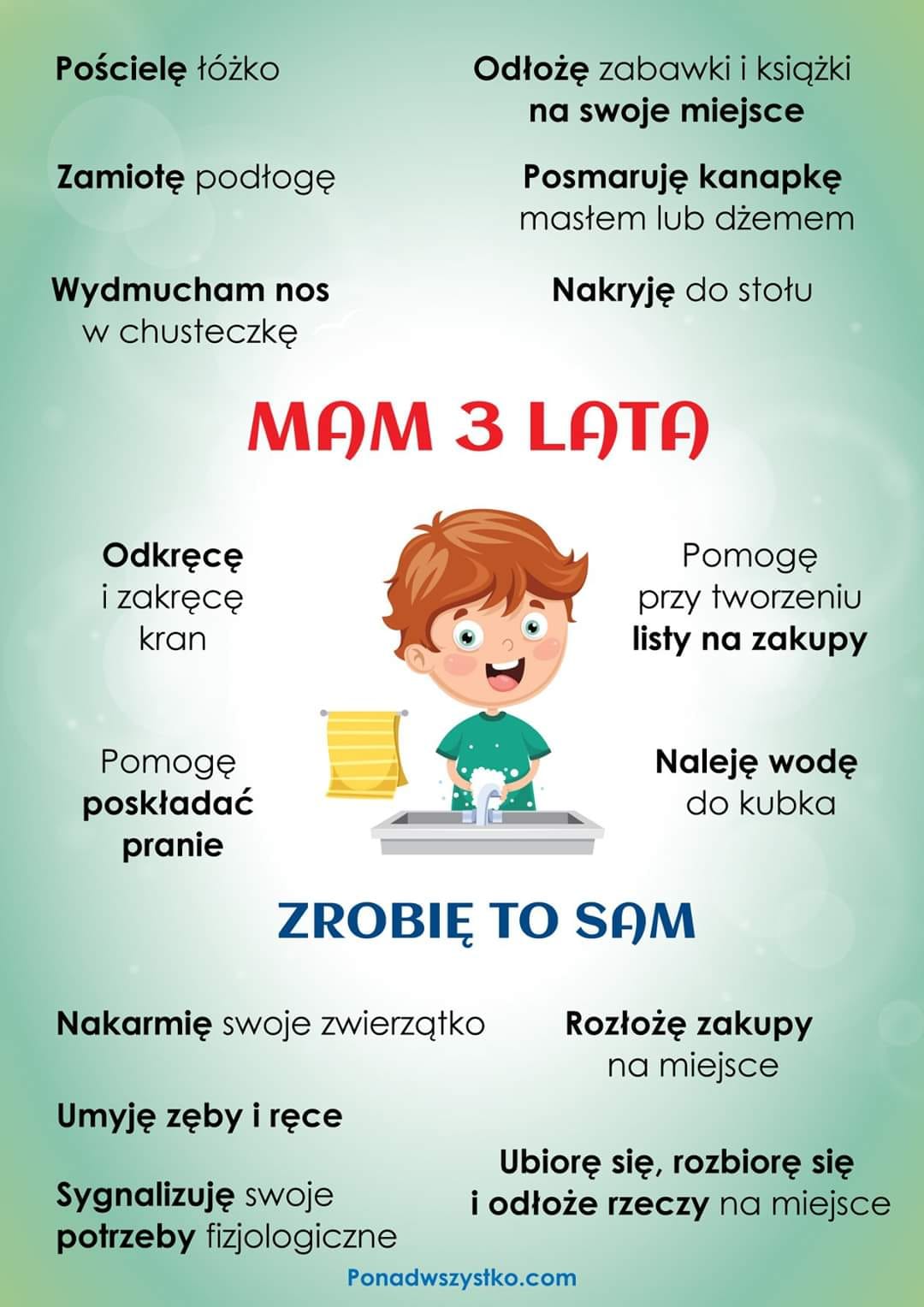 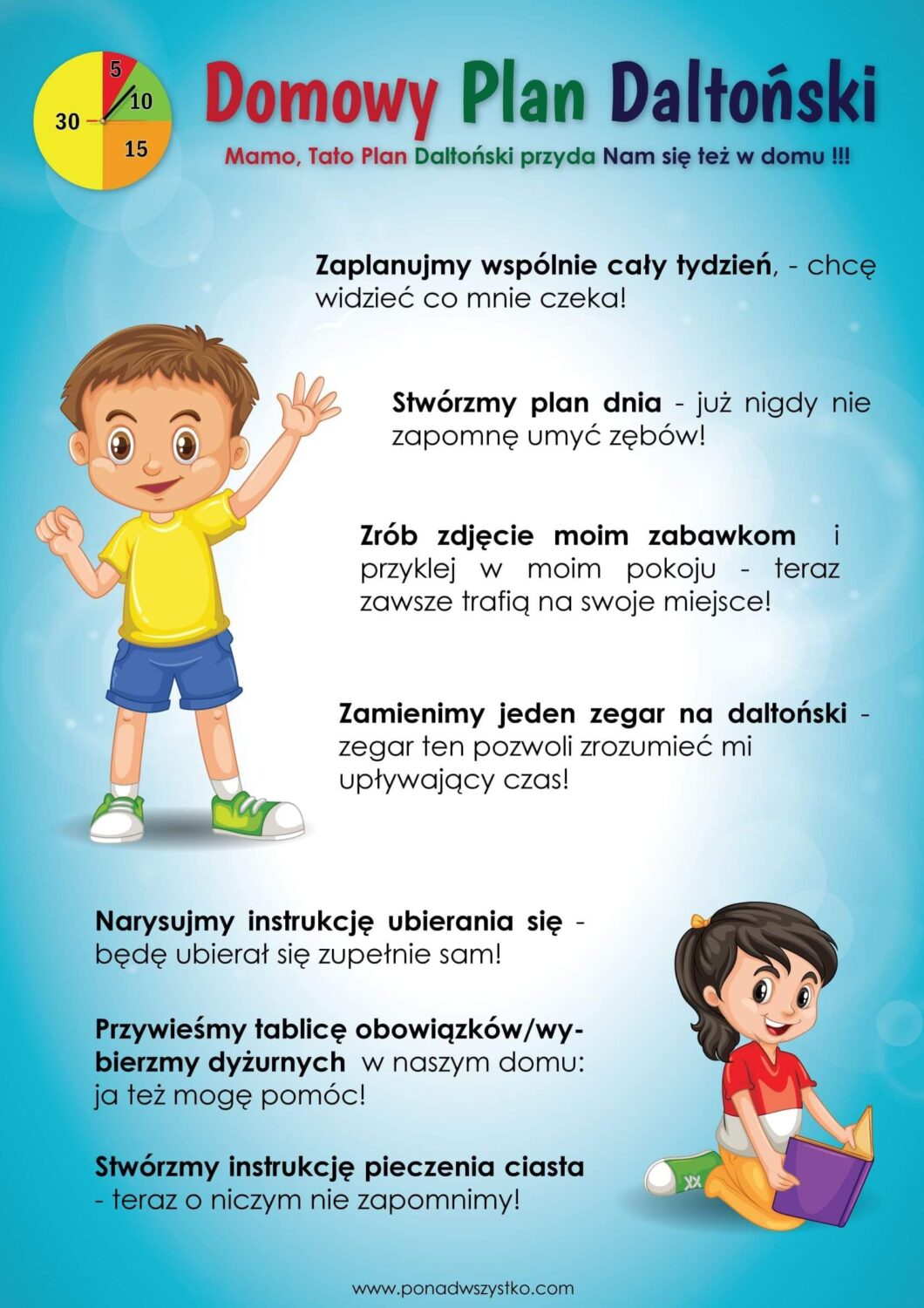 Życzymy wesołej zabawy, Jolanta Pucek, Justyna Misiurek.